Lesson 10:  Unknown Length and Area ProblemsClassworkOpening ExerciseIn the following figure, a cylinder is carved out from within another cylinder of the same height; the bases of both cylinders share the same center.Sketch a cross section of the figure parallel to the base.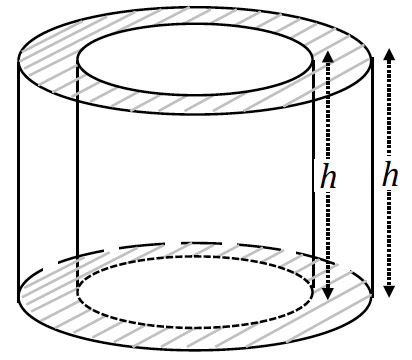 Mark and label the shorter of the two radii as  and the longer of the two radii . Show how to calculate the area of the shaded region and explain the parts of the expression.Exercises 1–13Find the area of the following annulus.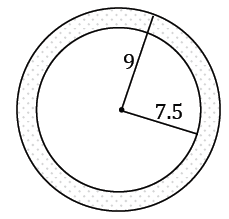 The larger circle of an annulus has a diameter of cm and the smaller circle has a diameter of cm.  What is the area of the annulus?In the following annulus, the radius of the larger circle is twice the radius of the smaller circle.  If the area of the following annulus is , what is the radius of the larger circle?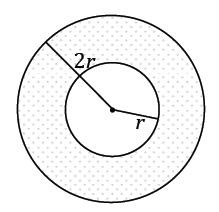 An ice cream shop wants to design a super straw to serve with their extra thick milkshakes that is double the width and thickness of a standard straw.  A standard straw is  mm in diameter and  mm thick.What is the cross-sectional (parallel to the base) area of the new straw (round to the nearest hundredth)?If the new straw is  mm long, what is the maximum volume of milkshake that can be in the straw at one time (round to the nearest hundredth)?A large milkshake is  ounces (approximately  mL).  If Corbin withdraws the full capacity of a straw  times a minute, what is the minimum amount of time that it will take him to drink the milkshake (round to the nearest minute)?In the circle given,  is the diameter and is perpendicular to chord .   cm and  cm.  Find , , , the arc length of , and the area of sector  (round to the nearest hundredth, if necessary).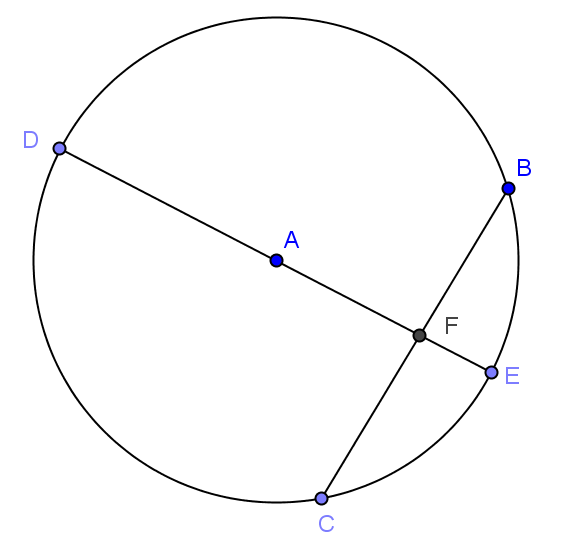 Given circle  with , find the following (round to the nearest hundredth, if necessary):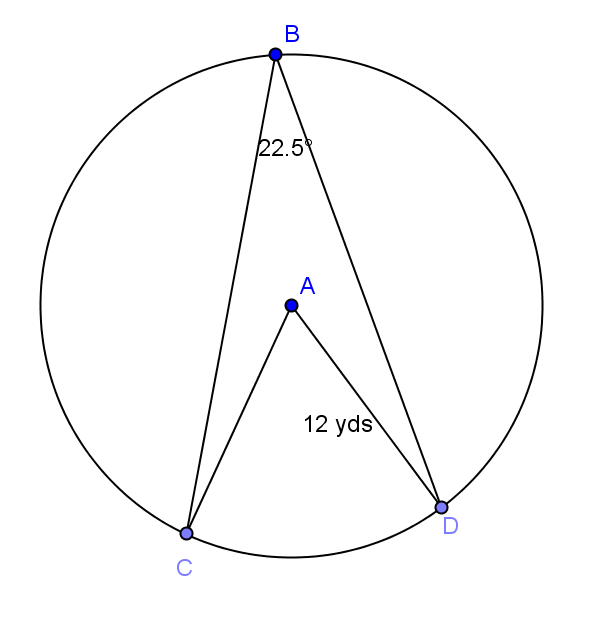 Arc length Arc length Arc length Area of sector Area of sector Area of sector Given circle , find the following (round to the nearest hundredth, if necessary):Circumference of circle 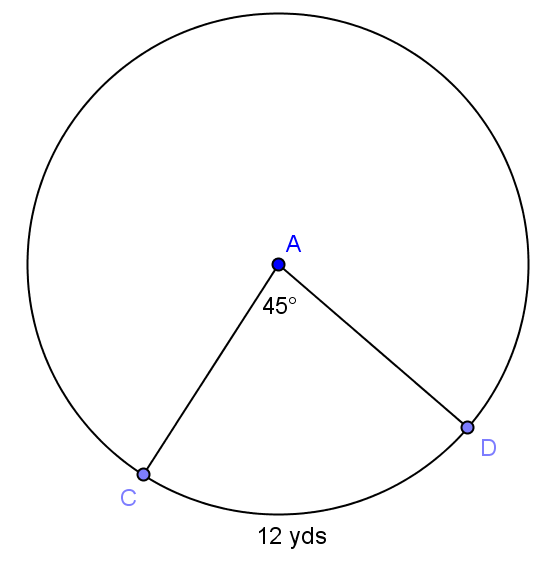 Radius of circle Area of sector Given circle , find the following (round to the nearest hundredth, if necessary):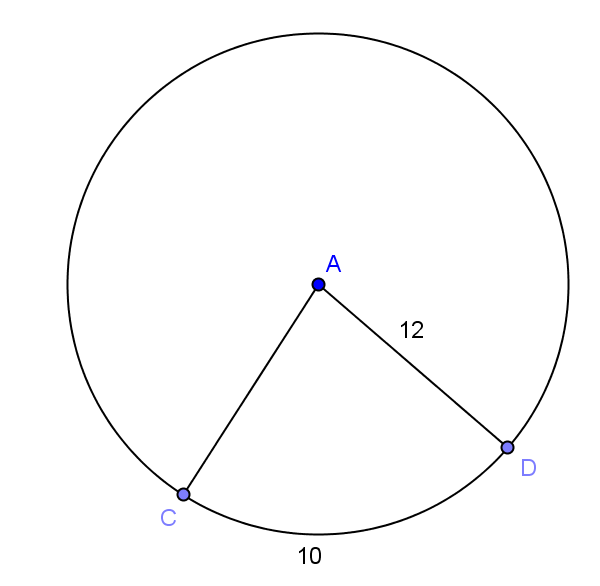 Area of sector Find the area of the shaded region (round to the nearest hundredth). 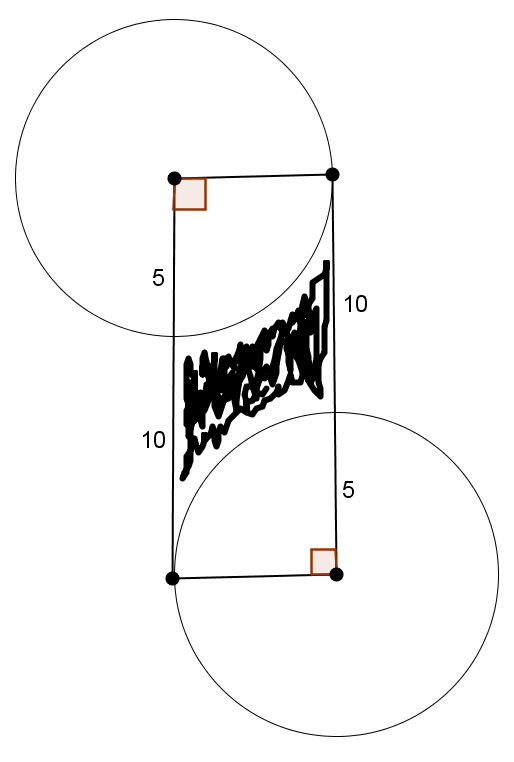 Many large cities are building or have built mega Ferris wheels.  One is  feet in diameter and has  cars each seating up to  people.  Each time the Ferris wheel turns  degrees, a car is in a position to load.How far does a car move with each rotation of  degrees (round to the nearest whole number)?What is the value of  in degrees?   is an equilateral triangle with edge length  cm.  , , and  are midpoints of the sides.  The vertices of the triangle are the centers of the circles creating the arcs shown.  Find the following (round to the nearest hundredth):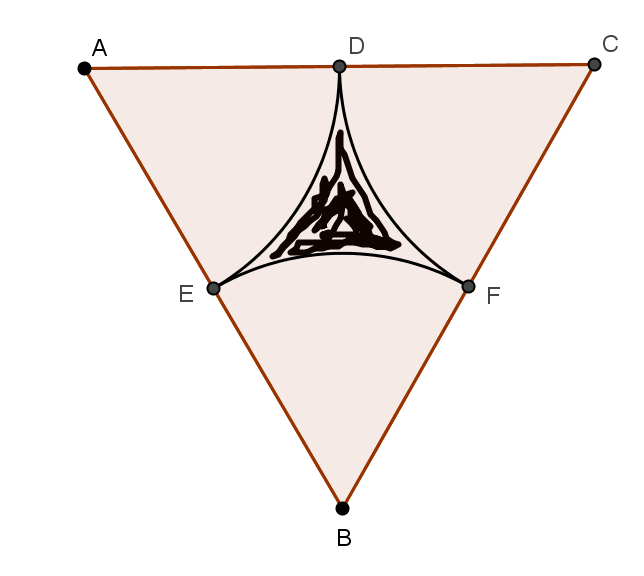 The area of the sector with center . The area of triangle .The area of the shaded region.The perimeter of the shaded region.In the figure shown,  cm, 
 cm, and .  Find the area in the rectangle, but outside of the circles (round to the nearest hundredth).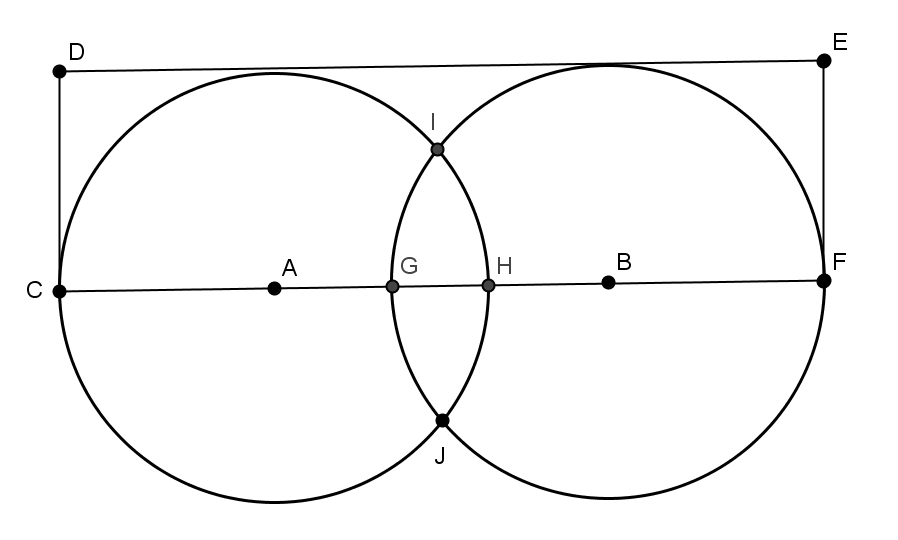 This is a picture of a piece of a mosaic tile.  If the radius of each smaller circle is  inch, find the area of red section, the white section, and the blue section (round to the nearest hundredth).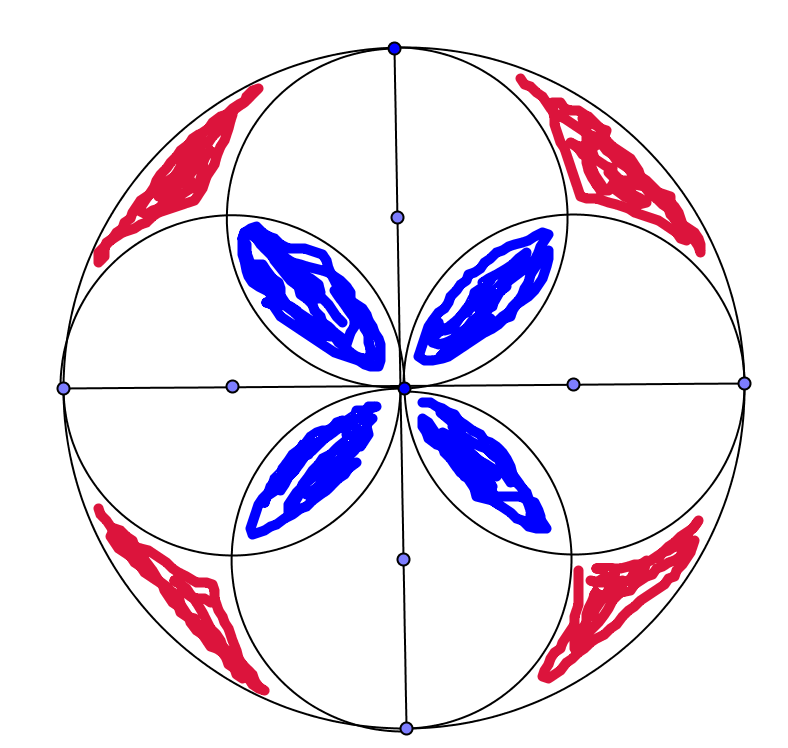 Problem Set Find the area of the shaded region if the diameter is  inches (round to the nearest hundredth).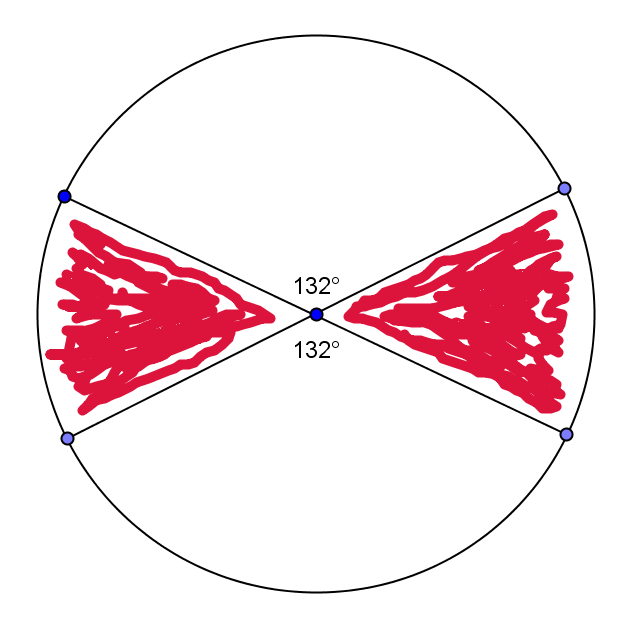 Find the area of the entire circle given the area of the sector.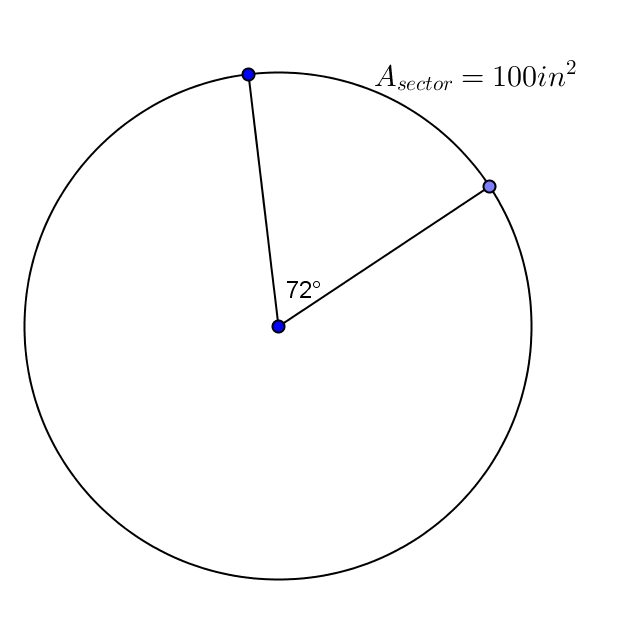 and are arcs of concentric circles with and lying on the radii of the larger circle.  Find the area of the region (round to the nearest hundredth).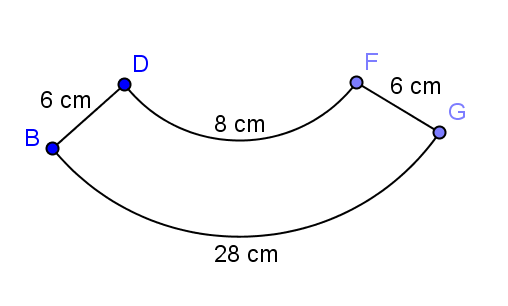 Find the radius of the circle,  and (round to the nearest hundredth).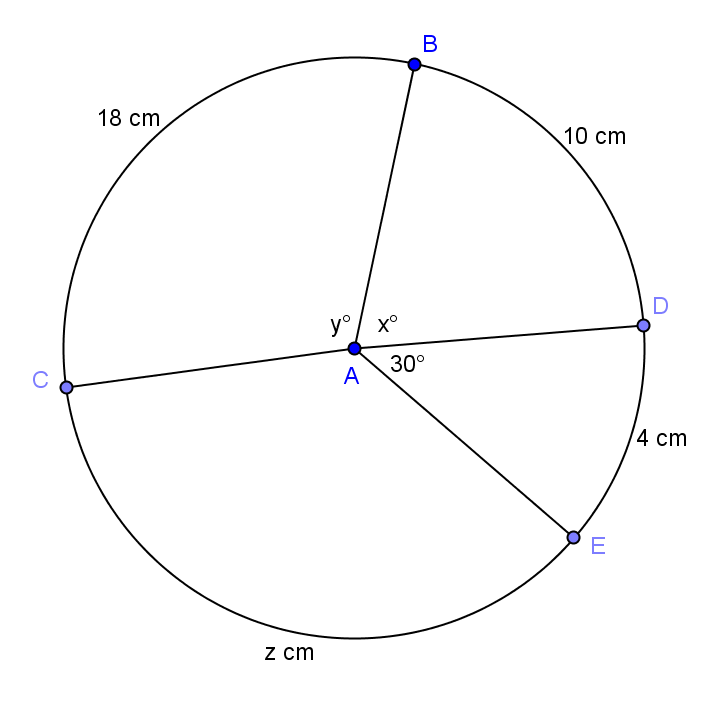 In the figure, the radii of two concentric circles are  cm and  cm.  .  If a chord  of the larger circle intersects the smaller circle only at , find the area of the shaded region in terms of .  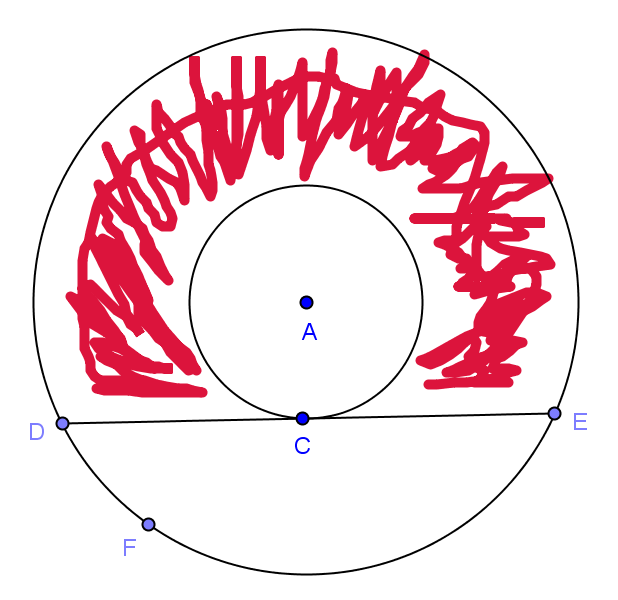 